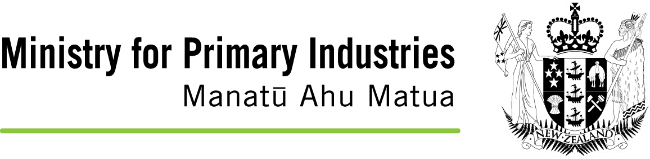 Ministry for Primary IndustriesVerification Services17 Maurice Wilson Avenue, MangerePO Box 53030, Auckland NEW ZEALANDPh: (09) 909 2701www.mpi.govt.nzCERT1 Certification Office New Client Registration	Email completed form to: Dairy.certification@mpi.govt.nzIf there are any changes to the details provided subsequent to submitting, please contact MPI.* denotes a compulsory fieldCOMPANY DETAILSFull Legal Name *Trading Name *If different from the legal namePhysical Address *Number and StreetSuburbCity or ProvincePostcodePostal Address Street or PO BoxSuburbCity or ProvincePostcodeMAIN CONTACT PERSONMAIN CONTACT PERSONName *Phone *Mobile PhoneEmail *